T.C.AFYON KARAHİSAR VALİLİĞİHüseyin Türkmen İlkokulu MüdürlüğüSayı   : 23171889-700-                                                                                                05/04/2017                                               Konu :Kurum StandartlarıHÜSEYİN TÜRKMEN İLKOKULU ÖĞRETMENLERİNE,                                                                         AFYONKARAHİSARİlgi : İl Milli Eğitim müdürlüğünün03/04/2017 tarih ve 97167970 -700-E.4498265 sayılı yazısı       İlgi yazı gereği Kurum Standartları modülü 2017-2018 Eğitim Öğretim yılı veri girişleri için açılmış olup;   Okulumuz öğretmenlerinin  MEBBİS kullanıcı adı ve şifreleri ile Mebbis’e giriş yaparak, Kurum Standartları Veri Girişi yan başlığı altındaki “Yönetici/Öğretmen Veri Girişi”nden anket uygulamasına ulaşarak 04/04/2017-16 Haziran 2017 tarihleri arasında veri girişlerinin yapılması gerekmektedir.         Ayrıca sınıf öğretmenlerince 03-14 Nisan tarihleri arasında öğrenci ve velilerin bilgilendirilerek, anket girişlerine teşvik ve rehberlik edilmesi, ankete MEBBİS (http://mebbis.meb.gov.tr) ana sayfasında bulunan "Kurum Standartları Öğrenci ve Veli Girişleri" bağlantısını kullanarak veya e-okul üzerinden verilmiş olan bağlantıyı kullanarak giriş yapmalarının sağlanması gerekmektedir. Öğrenci ve veli Veri girişleri 16 Haziran 2017 tarihine kadar yapılabilecektir.       Veri girişleri konusunda öğrenci ve velilere belirtilen zaman diliminde rehberlik yapılarak veri girişlerinin sağlanması konusunda gereğini rica  ederim.		          Akın KARAMAN       Okul MüdürüAÇIKLAMALAR:1-Anketi bütün veliler ile 2. Sınıf, 3.sınıf, 4.sınıf öğrencileri doldurabilirler. (Okul öncesi eğitim kurumlarında eğitim gören çocuklar ile 1. sınıf öğrenciler sisteme giriş yapamazlar) 2-Veliler Veli T.C. kimlik numarası, Anne Kızlık Soyadı ve öğrenci numarası ile öğrenciler öğrenci T.C. kimlik numarası, Anne Kızlık Soyadı ve öğrenci numarası ile sisteme giriş yapabilirler.Not: Yönergenin “Veri Girişi” başlığının ç) maddesi: “… Eğer velinin internete erişimi yoksa veya herhangi bir sebepten dolayı okula gelemiyorsa çıktısı alınmış veli ölçeklerinin elle doldurulması sağlanır. Elle doldurulan ve veli tarafından imzalanan ölçekler sınıf/şube rehber öğretmemi tarafından Kurum Standartları Modüllü üzerinden bilgisayar ortamına aktarılır”. hükmü sisteme girilen verilerin gizliliği esasları göz önüne alınarak iptal edilmiştir. Yeni düzenlemede ölçeklerin bizzat şahıs tarafından kendisinin doldurması, gerekli durumlarda kurum imkanlarından ve rehberliğinden yararlanılması öngörülmüştür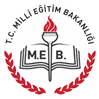 Kurum Kodu700422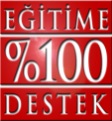 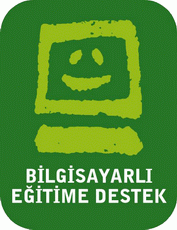 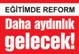 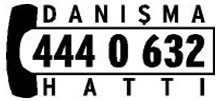 AdresOsmangazi Mh.Hamm Bul.No:79AfyonkarahisarTelefon0272-2294483e-mail700422@meb.k12.trWeb adresihttp://huseyinturkmenilkokulu.meb.k12.tr